Ciklus Izobrazbi - Upravljanje i kontrola korištenja Europskih strukturnih i investicijskih fondova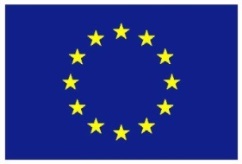 Tematska cjelina 4 – Provedba ugovora o dodjeli bespovratnih sredstavaNepravilnosti i prijevare23. rujna 2016. / Hrvatsko novinarsko društvo23. rujna 2016. / Hrvatsko novinarsko društvo23. rujna 2016. / Hrvatsko novinarsko društvoLista polaznikaLista polaznikaLista polaznikaIme i prezimeNaziv tijela/institucija:1.Alisa TumpaMinistarstvo financija2.Ana ĐigašFond za zaštitu okoliša i energetsku učinkovitost3.Ana KaračićMinistarstvo regionalnoga razvoja i fondova Europske unije4.Darijan MarićMinistarstvo regionalnoga razvoja i fondova Europske unije5.Dario BedenikMinistarstvo poljoprivrede6.Dijana TrošeljMinistarstvo regionalnoga razvoja i fondova Europske unije7.Goran ČavalaMinistarstvo gospodarstva8.Hroje RacanMinistarstvo regionalnoga razvoja i fondova Europske unije9.Janko PoturicaFond za zaštitu okoliša i energetsku učinkovitost10.Jasna KalaminecMinistarstvo gospodarstva11.Jimoh Ajibola AkinyemiMinistarstvo poljoprivrede12.Karmen MaričićMinistarstvo gospodarstva13.Luka GalićMinistarstvo regionalnoga razvoja i fondova Europske unije14.Marija JurčevićMinistarstvo regionalnoga razvoja i fondova Europske unije15.Marijana JesenkovićMinistarstvo regionalnoga razvoja i fondova Europske unije16.Martin ZrilićNacionalna zaklada za razvoj civilnoga društva17.Morana KovačevićMinistarstvo kulture18.Pero VukićFond za zaštitu okoliša i energetsku učinkovitost19.Petra Leonhardt BrlekMinistarstvo kulture20.Sandra Krivak TodorićMinistarstvo turizma21.Sanela BosanacMinistarstvo gospodarstva22.Sanja BarezaMinistarstvo turizma23.Sanja MikušMinistarstvo poljoprivrede24.Silvija KosMinistarstvo regionalnoga razvoja i fondova Europske unije25. Vesna ČičakMinistarstvo regionalnoga razvoja i fondova Europske unije26.Vladimir Ledecki IvančićMinistarstvo poljoprivrede27.Zrinka RadišićMinistarstvo gospodarstva28.Žaklina VicoMinistarstvo regionalnoga razvoja i fondova Europske unije